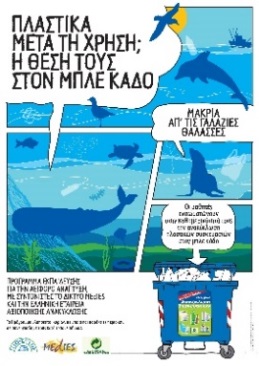 Οι Διευθύνσεις Πρωτοβάθμιας και Δευτεροβάθμιας Εκπαίδευσης Κυκλάδωνσε συνεργασία με το Διεθνές Δίκτυο για την ΠΕ /ΕΑΑ «MEdIES» και την ΕΕΑΑδιοργανώνουνΔΙΑΔΥΚΤΙΑΚΟ ΕΠΙΜΟΡΦΩΤΙΚΟ ΣΕΜΙΝΑΡΙΟ Πλαστικά μετά τη Χρήση; Η θέση τους στον Μπλε κάδο!Μακριά από τις γαλάζιες θάλασσεςΠέμπτη 10η Δεκεμβρίου 2020 (19:00-21:00)Ψηφιακή πλατφόρμα ZOOM (https://zoom.us/j/5343091632?pwd=RVJLYXRSbUZKUmkzUkN6UVlUczhnUT09)Πρόγραμμα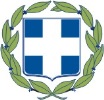 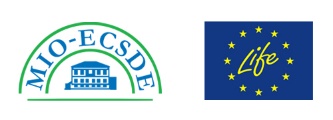 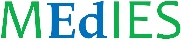 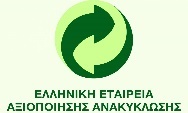 ΕΛΛΗΝΙΚΗ ΔΗΜΟΚΡΑΤΙΑΥΠΟΥΡΓΕΙΟ ΠΑΙΔΕΙΑΣ ΚΑΙ ΘΡΗΣΚΕΥΜΑΤΩΝΔιεύθυνση Δευτεροβάθμιας Εκπαίδευσης ΚυκλάδωνΔια της υπευθύνου Σχολικών Δραστηριοτήτων Β/θμιας Εκπαίδευσης Διεύθυνση Περιβαλλοντικής Εκπαίδευση Κυκλάδων Δια της  υπευθύνου Σχολικών Δραστηριοτήτων  Α/θμιας Εκπαίδευσης Μεσογειακό Γραφείο Πληροφόρησης για το Περιβάλλον, τον Πολιτισμό και την Αειφόρο ΑνάπτυξηΔιεθνές Δίκτυο Εκπαιδευτικών για την ΠΕ /ΕΑΑ18:30-19:0018:30-19:00Δοκιμαστικές συνδέσεις συμμετεχόντων στην πλατφόρμα zoomΔοκιμαστικές συνδέσεις συμμετεχόντων στην πλατφόρμα zoomΔοκιμαστικές συνδέσεις συμμετεχόντων στην πλατφόρμα zoom19:00-19:1019:00-19:10Εισαγωγή εισήγηση και χαιρετισμοίΕισαγωγή εισήγηση και χαιρετισμοίΛειβαδάρας Νικόλαος,  Δήμαρχος Σύρου Εμμανουήλ Καρράς, Δήμαρχος ΤήνουΞενοφών Α. Βαμβακερός, Διευθυντής ΔΔΕ Κυκλάδων Εκπρόσωπος Α/θμιας Εκπ/σης Κυκλάδων19:10-19:2019:10-19:20Ποιοι είμαστε, σύντομη περιγραφή του προγράμματοςΠοιοι είμαστε, σύντομη περιγραφή του προγράμματοςΒασίλης Ψαλλιδάς, Δίκτυο MEdIES19:20-19:3519:20-19:35Εφαρμογή του προγράμματος σε μία σχολική τάξη με τη χρήση ψηφιακής πλατφόρμας Εφαρμογή του προγράμματος σε μία σχολική τάξη με τη χρήση ψηφιακής πλατφόρμας Βασίλης Ψαλλιδάς, Δίκτυο MEdIES19:35-19:5019:35-19:50Ανακύκλωση και η ΕΕΑΑΑνακύκλωση και η ΕΕΑΑΔημήτρης Παπασωτηρίου, Ελληνική Εταιρεία Αξιοποίησης Ανακύκλωσης,  ΕΕΑΑ19:50-20:0019:50-20:00Η ανακύκλωση στην πράξηΗ ανακύκλωση στην πράξηΛήδα Νταφούλη, Κοιν.Σ.Επ. Καλλονή Κελλιά20:00 - 20:1520:00 - 20:15Η Ανακύκλωση Πάει Σχολείο;  Η Ανακύκλωση Πάει Σχολείο;  Δρ. Σπαρτινού Μαρία, Υπεύθυνη Σχολικών Δραστηριοτήτων, Β/θμιας Εκπ/σης Κυκλάδων20:15-20:2520:15-20:25Η σημασία της σκέψης στην σχέση μας με το περιβάλλον Η σημασία της σκέψης στην σχέση μας με το περιβάλλον Χρυσάννα Διαμαντή, Υπεύθυνη Σχολικών Δραστηριοτήτων, Α/θμιας Εκπ/σης Κυκλάδων20:25-20:3520:25-20:35Ιδέες για βιωματικές δραστηριότητες με βάση το συνοδευτικό εποπτικό υλικόΙδέες για βιωματικές δραστηριότητες με βάση το συνοδευτικό εποπτικό υλικόΕυτυχία Κορκίδη και Βασίλης Ψαλλιδάς, Δίκτυο MEdIES20:35-20:5020:35-20:50Προσαρμογή του προγράμματος στις συνθήκες COVID-19, η  προετοιμασία στη σχολική τάξη. Ζητήματα διάδρασης και βιωματικής συμμετοχής των μαθητώνΠροσαρμογή του προγράμματος στις συνθήκες COVID-19, η  προετοιμασία στη σχολική τάξη. Ζητήματα διάδρασης και βιωματικής συμμετοχής των μαθητώνΒασίλης Ψαλλιδάς, Δίκτυο MEdIES29:50-21:0029:50-21:00Αξιολόγηση & προοπτικές Αξιολόγηση & προοπτικές Σπαρτινού Μ., Διαμαντή Χρ., Κορκίδη Ε. και Β. Ψαλλιδάς*Θα δοθούν: εκπαιδευτικό υλικό και βεβαιώσεις παρακολούθησης*Θα δοθούν: εκπαιδευτικό υλικό και βεβαιώσεις παρακολούθησης*Θα δοθούν: εκπαιδευτικό υλικό και βεβαιώσεις παρακολούθησης*Θα δοθούν: εκπαιδευτικό υλικό και βεβαιώσεις παρακολούθησηςΤο πρόγραμμα «Πλαστικά μετά τη Χρήση; Η θέση τους στον Μπλε κάδο! Μακριά από τις γαλάζιες θάλασσες» υλοποιείται από το MIO-ECSDE και την ΕΕΑΑ κυρίως σε νησιά και παράκτιες περιοχές σε συνεργασία με τους κατά τόπους Δήμους. Απώτερος σκοπός της συνεργασίας είναι η καλλιέργεια του υπεύθυνου, περιβαλλοντικά εγγράμματου ενεργού πολίτη που αναλαμβάνει δράση για την αποφυγή, τον δραστικό περιορισμό και την καλύτερη διαχείριση των απορριμμάτων στον τόπο του, με έμφαση στα απορρίμματα της θάλασσας και τα πλαστικά μιας χρήσης, μέσα από την εκπαίδευση μαθητών και εκπαιδευτικών, την ενημέρωση και ευαισθητοποίηση των πολιτών και την εμπλοκή τοπικών φορέων.Το πρόγραμμα «Πλαστικά μετά τη Χρήση; Η θέση τους στον Μπλε κάδο! Μακριά από τις γαλάζιες θάλασσες» υλοποιείται από το MIO-ECSDE και την ΕΕΑΑ κυρίως σε νησιά και παράκτιες περιοχές σε συνεργασία με τους κατά τόπους Δήμους. Απώτερος σκοπός της συνεργασίας είναι η καλλιέργεια του υπεύθυνου, περιβαλλοντικά εγγράμματου ενεργού πολίτη που αναλαμβάνει δράση για την αποφυγή, τον δραστικό περιορισμό και την καλύτερη διαχείριση των απορριμμάτων στον τόπο του, με έμφαση στα απορρίμματα της θάλασσας και τα πλαστικά μιας χρήσης, μέσα από την εκπαίδευση μαθητών και εκπαιδευτικών, την ενημέρωση και ευαισθητοποίηση των πολιτών και την εμπλοκή τοπικών φορέων.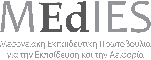 Το Διεθνές Δίκτυο για την Περιβαλλοντική Εκπαίδευση MEdIES λειτουργεί από το 2002, ως κύρια εκπαιδευτική πρωτοβουλία του Μεσογειακού Γραφείου Πληροφόρησης (MIO-ECSDE) ενώ είναι εγκεκριμένο από το Υπ. Παιδείας. Δείτε τις δράσεις του ΜΕdΙΕS μέχρι σήμερα ή επικοινωνήστε μαζί μας στο info@medies.net.Το Διεθνές Δίκτυο για την Περιβαλλοντική Εκπαίδευση MEdIES λειτουργεί από το 2002, ως κύρια εκπαιδευτική πρωτοβουλία του Μεσογειακού Γραφείου Πληροφόρησης (MIO-ECSDE) ενώ είναι εγκεκριμένο από το Υπ. Παιδείας. Δείτε τις δράσεις του ΜΕdΙΕS μέχρι σήμερα ή επικοινωνήστε μαζί μας στο info@medies.net.